المقطع التعلمي:الحياة المدرسية                                                                      مركبة الكفاءة:يرد استجابة لما يسمعالميدان:فهم المنطوق والتعبير الشفوي(ح1)                                                                             يتفاعل مع النص المنطوقالنص المنطوق:انتهت العطلة                                                                        مؤشرات الكفاءة:الإصغاء(حسن الاستماع،فهم المعننى العام للمنطوق)الكفاءة الختامية:يفهم خطابات منطوقة يغلب عليها النمط التوجيهي ويتجاوب معها                              الفهم(يجيب عن أسئلة تستهدف المعنيين الظاهري والضمني)القيم:يعتز بلغته العربية،ينمي قيمه الخلقية والدينية والمدنيةالمقطع التعلمي:الحياة المدرسية                                                                      مركبة الكفاءة:يتواصل مع الغير                                                                                                                      يفهم حديثهالنشــــــــــــــــاط:تعبير شفوي(ح2)                                                    مؤشرات الكفاءة:يوظف الروابط والصيغ المناسبة،يستخدم النبرات الصوتيةالكفاءة الختامية:يقدم توجيهات انطلاقا من سندات متنوعة في وضعيات تواصلية دالة                          الملائمةويستخدم الكلمات المناسبة للتوجيه والإرشاديالقيم:يبحث عن المعلومة ويوظفها في التعبير الشفوي،يساهم في العمل الجماعي ويساهم في الحياة الثقافية للمدرسةالمقطع التعلمي:الحياة المدرسية                                                                      مركبة الكفاءة:يتواصل مع الغير                                                                                                                      يفهم حديثهالنشــــــــــــــــاط:تعبير شفوي(إنتاج شفوي)    ح3                                                  مؤشرات الكفاءة:فهم تسلسل الأحداث في النصالمنطوق ويبني عليهاالكفاءة الختامية:يقدم توجيهات انطلاقا من سندات متنوعة في وضعيات تواصلية دالة                          ينظم أفكاره ويعبر عنها تعبيرا سليماالقيم:يبحث عن المعلومة ويوظفها في التعبير الشفوي،يساهم في العمل الجماعي ويساهم في الحياة الثقافية للمدرسةالمقطع التعلمي:الحياة المدرسية                                                                      مركبة الكفاءة:يفهم مايقرأ ويعيد بناء المعلومات الواردة في النصالميدان:فهم المكتوب                                                                                                يستعمل استراتيجية القراءة ويقيم مضمون النص المكتوبالنشـــــــــــــاط:قراءة إجمالية(اليوم نعود إلى المدرسة)   ح4                                       مؤشرات الكفاءة:يؤدي آداء منغما مناسبا للمقام،ويحتروعلامات الوقفالكفاءة الختامية:يقرأ نصوصا بسيطة قراءة سليمة ويفهمها يغلب عليها النمط التوجيهي                        يجيب عن الأسئلة ويحدد فكرة النصالقيم:يتحكم في الآليات الأولية للقراءةوينضبط مع الزمن المخصص للنشاطالمقطع التعلمي:الحياة المدرسية                                                                       مركبة الكفاءة:يستعمل المعلومات الواردة في النص المكتوبالميدان:فهم المكتوب                                                                                                النشـــــــــــــاط:قراءة وكتابة(اليوم نعود إلى المدرسة)    ح6                                        مؤشرات الكفاءة:يحدد القرائن اللغوية المميزة للنصالكفاءة الختامية: يقرأ نصوصا بسيطة قراءة سليمة ويفهمها يغلب عليها النمط التوجيهي                          يميز بين الحروف المتشابهة (كتابة ونطقا)القيم والكفاءات العرضية:يعتز بلغته ويوظف قدراته التعبيرية الشفاهية والكتابيةالمقطع التعلمي:الحياة المدرسية                                                                       مركبة الكفاءة:يستعمل المعلومات الواردة في النص المكتوبالميدان:فهم المكتوب                                                                                                النشـــــــــــــاط:قراءة وكتابة(اليوم نعود إلى المدرسة)        ح8                                    مؤشرات الكفاءة:يقرأ النص ويقف عند الفاصلة،ينتج جملا اسمية بسيطةالكفاءة الختامية: يقرأ نصوصا بسيطة قراءة سليمة ويفهمها يغلب عليها النمط التوجيهي                   (مبتدأ+خبر)،ينتج جملا بسيطة موظفاالقيم والكفاءات العرضية:يعتز بلغته ويوظف قدراته التعبيرية الشفاهية والكتابية                            الضمائر(أنا،أنت،أنت،أنتما،أنتم)مع الماضي والمضارعالمقطع التعلمي:الحياة المدرسية                                                                      مركبة الكفاءة:يتعرف على مختلف أشكال الحروف والضوابط للكتابة                                                                                                                       بالعربية ويتحكم في مستويات اللغة الكتابيةالنشـــــــــــــــاط:إملاء  (الحصتان:7/9)                                                                             مؤشرات الكفاءة:يحترم قواعد رسم الحروف والكلمات وتناسقهاالكفاءة الختامية:ينتج كتابة كلمات وجمل                                                                             يستعمل علامات الوقف(المطة والنقطة كبداية)القيم والكفاءات العرضية:يوظف قدراته الكتابية ويتحكم فيه                                                        يكتب حرفي السين والزاي في وضعيات مختلفةالمقطع التعلمي:استعد للعودة إلى المدرسة                                                           مركبة الكفاءة:يتعرف على أعداد أصغر من ألف(يكتب،يقارن،يرتب)الميدان:الأعداد والحساب                                                                                            يجري عليها عمليات الجمع،الطرح،الضربالدرس:عد كميات صغيرة                                                                            مؤشرات الكفاءة:يعين الأعداد مشافهة وكتابةالكفاءة الختامية:يحل مشكلات بتجنيد معارفه المتعلقة بالأعداد                                                      يعرف مبادئ التعداد العشريالقيم والكفاءات العرضية:يلاحظ ويكتشف،يتحقق من صحة النتائج ويصادق عليها،يستعمل الترميز العالميتخصص الحصة الثانية للتمرن على دفتر الأنشطة.المقطع التعلمي:استعد للعودة إلى المدرسة                                                           مركبة الكفاءة:يتعرف على أعداد أصغر من ألف(يكتب،يقارن،يرتب)الميدان:الأعداد والحساب                                                                                            يجري عليها عمليات الجمع،الطرح،الضربالدرس:جمع وطرح كميات صغيرة واستعمال +،-                                                    مؤشرات الكفاءة:يعين الأعداد مشافهة وكتابةالكفاءة الختامية:يحل مشكلات بتجنيد معارفه المتعلقة بالأعداد                                                      يعرف مبادئ التعداد العشريالقيم والكفاءات العرضية:يلاحظ ويكتشف،يتحقق من صحة النتائج ويصادق عليها،يستعمل الترميز العالميالمقطع التعلمي:استعد للعودة إلى المدرسة                                                           مركبة الكفاءة:يتعرف على أعداد أصغر من ألف(يكتب،يقارن،يرتب)الميدان:الأعداد والحساب                                                                                            يجري عليها عمليات الجمع،الطرح،الضربالدرس:متتالية الأعداد إلى 29                                                                       مؤشرات الكفاءة:يعين الأعداد مشافهة وكتابةالكفاءة الختامية:يحل مشكلات بتجنيد معارفه المتعلقة بالأعداد                                                     يقارن و يرتب أعدادا أصغر من 30القيم والكفاءات العرضية:يلاحظ ويكتشف،يتحقق من صحة النتائج ويصادق عليها،يستعمل الترميز العالميالمقطع التعلمي:الحياة المدرسية                                                                       مركبة الكفاءة:الأستظهار السليم للقرآن الكريم والحديث الشريف الدرس:سورة المسد                                                                                                             استعمال المحفوظ في مواقف سلوكيةالنشــــــــــــــــاط:تربية إسلامية                                                                       مؤشرات الكفاءة:القراءة السليمة للمحفوظالكفاءة الختامية:يستظهر المتعلم ي وضعيات تواصلية ماحفظ من القرآن والحديث                              حسن الاستعمال في الموافقف المتعلقة بالسلوكات والآدابالقيم:الأعتزاز بالإسلام والانتماء الحضاري الوطني،نبذ العنف والتعامل بوعي ومسؤوليةتخصص الحصة الثانية لتحفيظ مابقي من سورة المسدالمقطع التعلمي:الحياة المدرسية                                                                      النشـــــــــــــــاط:محفوظات (ح 5/11)                                                                            مؤشرات الكفاءة:يقرأ المحفوظةويحفظهاالكفاءة الختامية:ينتج كتابة كلمات وجمل                                                                            يفهم معناها الإجمالي ويدرك القيم التي تتضمنها القيم والكفاءات العرضية:يوظف قدراته الشفوية ويتحكم فيه                                                          ملاحظة:تحصص الحصة الأولى(5)للتقديم والتحفيظ           تخصص الحصة الثانية(11)للإستظهار والمسرحة          تُقدم باقي الأجزاء على مدار اسابيع المقطع بنفس الطريقة المقطع التعلمي:الحياة المدرسية                                                                      النشـــــــــــــــاط:إدماج(ح10)                                                                            مؤشرات الكفاءة:يسترجع معلومات سابقة ويوظفهاالكفاءة الختامية:يدمج مكتسباته في حل وضعيات متعلقة بـ(اللغة،التربية الأسلامية،التربية المدنية)                    ينجز الأنشطة فرديا على أوراق  القيم والكفاءات العرضية:يوظف قدراته ويتحكم فيها                                                        الوضعية الإدماجية من اجتهادي الشخصي فإن قصرت فلا لومورقة الإدماج في الأسفلالأنشطة:اللغة العربية.لاحظ الجملة.ثم اكمل على منوالها تحت كل صورة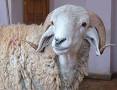 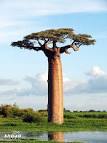 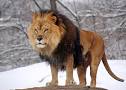      الكبش كبير                                                        ..........................                                          .....................     التربية الإسلامية.اختر الجواب الصحيح.                                       خال الرسول صلى الله عليه وسلمأبو لهب هو                          جد الرسول صلى الله عليه وسلم                                       عم الرسول صلى الله عليه وسلمالتربية المدنيةأجيب بـ (صح أو خطأ) لي الحق في تمزيق ثيابي    ........لي الحق في التعلم            .........لي الحق في الأكل            .........المقطع التعلمي:استعد للعودة إلى المدرسة                                                           مركبة الكفاءة:تعريف مظاهر التنفس كدخول وخروج الهواءالميدان:جسم الإنسان والصحة                                                                                            اعتماد القواعد الصحية للتنفسالدرس:مظاهر التنفس                                                                           مؤشرات الكفاءة:يتعرف على المظاهر الخارجية للتنفس،ويميز بين الشهيق الكفاءة الختامية:يحافظ على صحة جسمه بتجنيد معارفه حول التغيرات الجسمية                            والزفير،يحدد القواعد الصحية للتنفسالقيم والكفاءات العرضية:بنظم مهامه وأعماله المختلفة،يرسخ اللغة الوطنية للأتصال والتعبير العلميتخصص الحصة الثانية لإنجازالأنشطة على الدفتر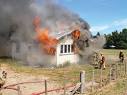 المقطع التعلمي:الحياة المدرسية                                                                                           مركبة الكفاءة:يصنف الحقوق والواجبات على أساسالميدان:الحياة المدنية                                                                                                         أساس سند معطى،يقابل بين ماهو حق وماهو واجبالدرس:من حقي أن أتعلم                                                                                                     مؤشرات الكفاءة:يميز بين حقه وواجبهالكفاءة الختامية: يميز بين الحق والواجب من خلال نظام الحياة في القسم                                                    يعرف حقوقه ويطالب بتوفيرهاالقيم والكفاءات العرضية:يلاحظ ويكتشف،يتحقق من صحة النتائج ويصادق عليها،يستعمل الترميز العالمي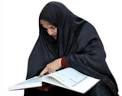 التقويـــــــــــــــمالوضعيات التعلمية والنشاط المقتـــــــــــــرحالمراحــــــلالمراحــــــلمع من تلتقي وأنت عائد إلى المدرسة؟عدت في المساء إلى البيت وتحدثت مع والديك،ماذا قلت لهم؟السيــــاق:نص الوضعية المشكلةالأنطلاقية الأمالسند:مشهدالتعليمة:محاورة التلاميذ حول نص المشكلة الأم لاستخراج المهمات والتركيز على المهمة الأولىالمهمة01:حدث والديك عن عودتك للمدرسة وصف لهم كل ماجرى؟مرحلة الأنطلاقمرحلة الأنطلاقيستمع إلى النص ويبدي اهتماماينتج جملا بسيطة تترجم المعنى العام للنصقراء النص المنطوق (انتهت العطلة) من طرف المعلم وأثناء ذلك يجب التواصل البصري بينه وبين متعلميه مع الأستعانة بالآداء الحس حركي والقرائن اللغوية والغير لغوية.فهم المنطوق:عم يتحدث النص؟ماهو عنوانه؟فتح الكتاب ص 9 ومشاهدة الصورةماذا تشاهد في الصورة؟تتحدث الأم مع ابنتها،ماذا تقول لها؟تجزئة النص المنطوق قراءة والإجابة عن الأسئلة؟الأسئلة مرفقة بالنص المنطوق،يمكن للمعلم تعديلها(حذف،إضافة،تغيير الصيغة....)طرح السؤال:ماذا تتعلم في المدرسة؟الإجابة عن الألواح إن أمكنفهم المنطــــوقمرحلــــــة بنــاء التعلمــــــاتبناءأفكار جديدة تدعم ماورد في النص المنطوقأتأمل وأتحدث:تفويج التلاميذ ومطالبة كل فوج بالتعبير عن الصورة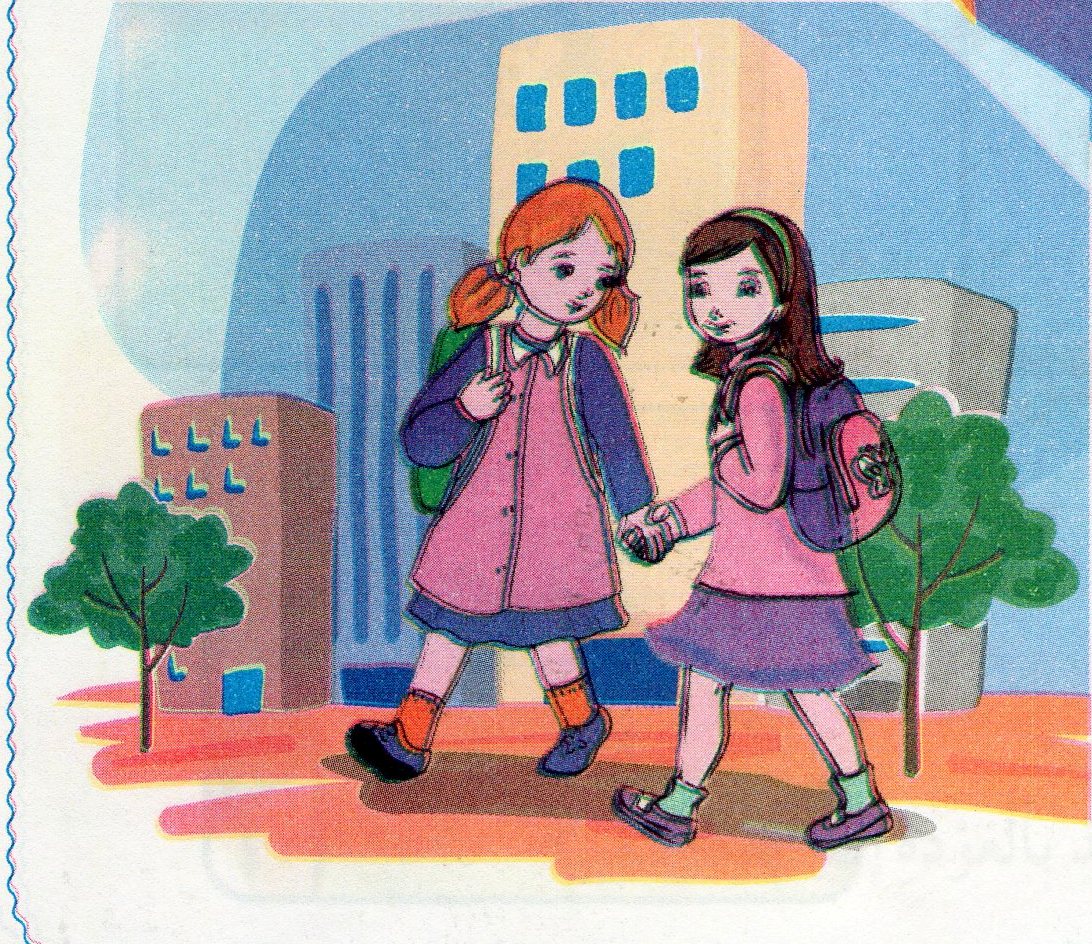 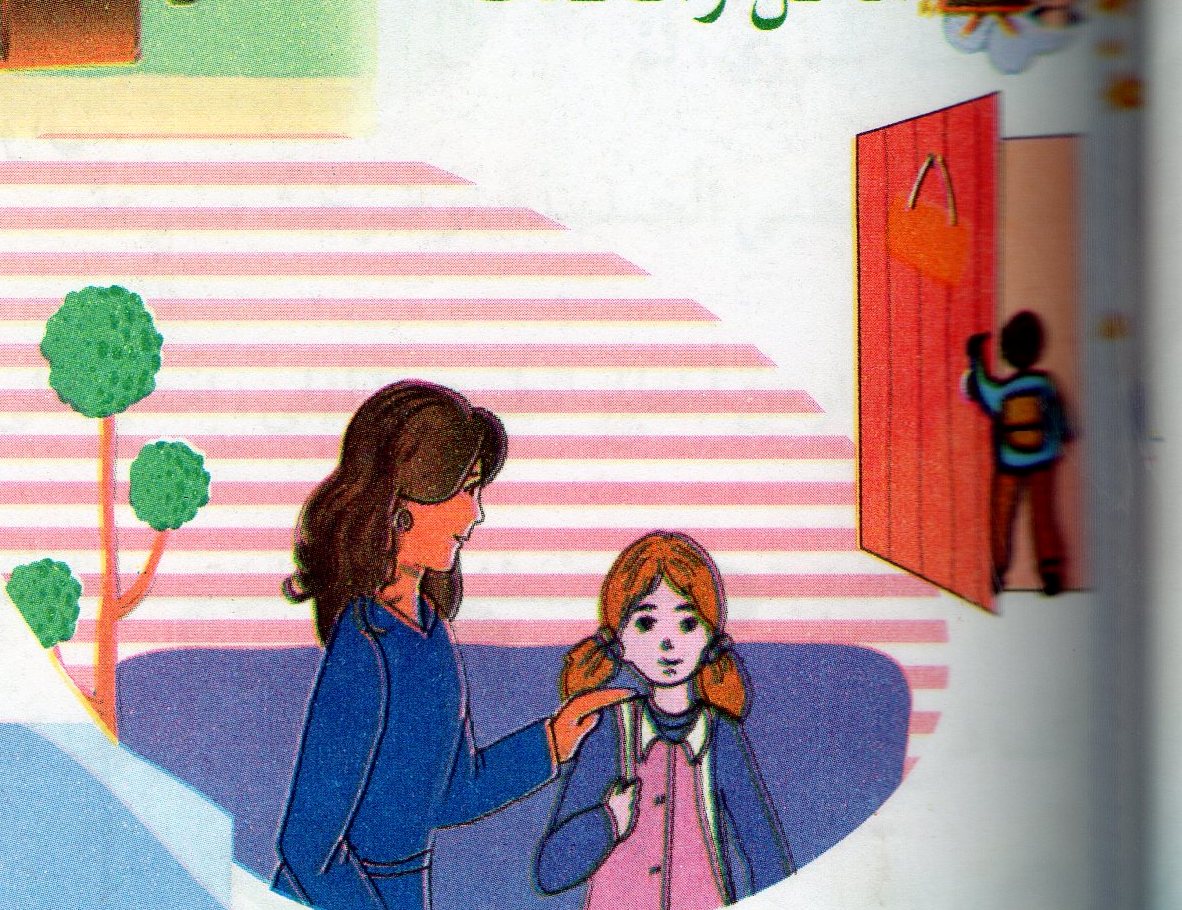 الصورة1:ماذا ترى ففي الصورة؟             الصورة الثانية:إلى أين تذهب البنتان؟بم توصي الأم ابنتها؟                           تخيل الحوار الذي يدور بين التلميذتين؟تدوين أحسن الإجابات وقراءتها               تسجيل أحسن التعابير وقراءتهاطرح أسئلة حول الصورتين معا وتسجيل الملخص وقراءتهالتعبيـر الشفويالتدريـــب والاستثمـــــــــــــــارالتقويـــــــــــــــمالوضعيات التعلمية والنشاط المقتـــــــــــــرحالمراحــــــلمتى تذهب إلى المدرسة؟ومتى تعود؟العودة إلى النص المنطوق(انتهت العطلة)طرح أسئلة التي تعني اكتشاف الصيغمرحلة الأنطلاقيجيب عن الأسئلة،يكتشف الصيغ ويوظفهاإعادة قراءة القرة التي تحتوي على الصيغة المستهدفةفي مساء آخر يوم من العطلة،قال.............متى سأل علي أمه؟تسجيل إإجابة المتعلمين على السبورة وقراءتها،تلوين الصيغة المستهدفة(المساء)توظيفها في وضعيات مختلفة عن طريق طرح أسئلة أو توظيفها مباشرةماذا قالت الأم لابنيها؟تسجيل إجابات المتعلمين على السبورة وتلوين الصيغة المستهدفة(الصباح)توظيفها في وضعيات مختلفة عن طريق طرح أسئلة أو توظيفها مباشرةترجت ليلى أباها،ماذا قالت له؟تسجيل إإجابة المتعلمين على السبورة وقراءتها،تلوين الصيغة المستهدفة(أرجوك)توظيفها في وضعيات مختلفة عن طريق طرح أسئلة أو توظيفها مباشرةمرحلــــــة بنــاء التعلمــــــاتيتدرب على استعمال الصيغ في وضعيات مشابهة ويستثمرها في وضعيات جديدةيطرح المعلم أسئلة تستدعي الإجابة باستعمال الصيغ المكتشفةالعودة إلى دفتر الأنشطة وإنجاز التمارينالتدريـــب والاستثمـــــــــــــــارالتقويـــــــــــــــمالوضعيات التعلمية والنشاط المقتـــــــــــــرحالمراحــــــليذكر بعض الأعمال مراعيا الترتيباذكر الأعمال التي تقوم بها داخل المدرسةمرحلة الأنطلاقيعبر عن الصور مستعملا الصيغ السابقة(الصباح،المساء،أرجو)ملاحظة الصور كلها قصد التقاط المجال العام للأحداث(ماكان يسمى سابقا بالتعبير التلقائي)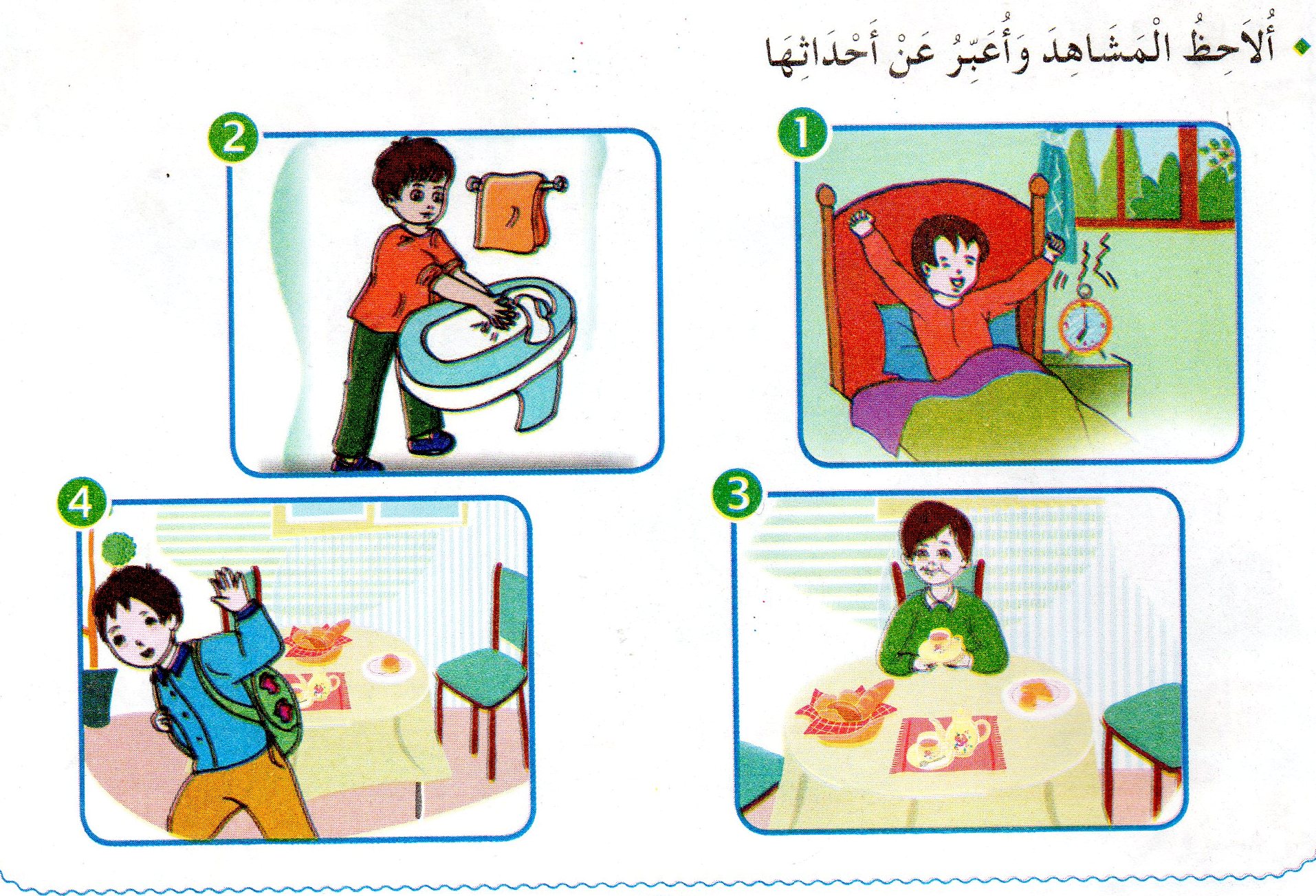 ماهو الموضوع الذي تعبر عنه هذه الصور؟كتاب التلميذ ص10حدد شخصية الصورتركيز انتباه التلاميذ على الصورة الأولى والتعبير عنهاتسجيل أجمل التعابير على السبورة لإثارة جو التنافسالتعبير عن الصورة الثانية وتسجيل أفضل التعابير مطالبة التلاميذ بسرد الأحداث في الصورتين(إدماج جزئي)التعبير عن الصورة الثالثة وتسجيل الأحسنمطالبة التلاميذ بسرد الأحداث في الصور الثلاث(إدماج جزئي)نفس العمل مع الصورة الرابعة يليه العبير عن أحداث القصة(إدماج كلي)مرحلــــــة بنــاء التعلمــــــاتينتج نصا شفويا أصيلا يرتب فيه أفكارهاستعن بأحداث الصور السابقة وتحدث عما يفعله الفلاح من الصباح حتى المساءالتدريـــب والاستثمـــــــــــــــارالتقويـــــــــــــــمالوضعيات التعلمية والنشاط المقتـــــــــــــرحالمراحــــــلالتقيت بزملائك تحييهم.ماذا تقول لهم؟السياق:رافقك أبوك في أول يوم إلى المدرسةالسند:صورة مدرسة أو مايراه المعلم مناسباالتعليمة:في أي شهر تعود إلى المدرسة؟ ومع من تلتقي؟مرحلة الأنطلاقيكتشف الشخصيات ويعبر عنهايعبر عن الصوريقرأ النص قراءة معبرةيجيب عن الأسئلةيوظف الكلمات الجديدة في جمليستخرج القيم ويتحلى بهافتح الكتاب ص 11 وملاحظة الصورة المصاحبة للنص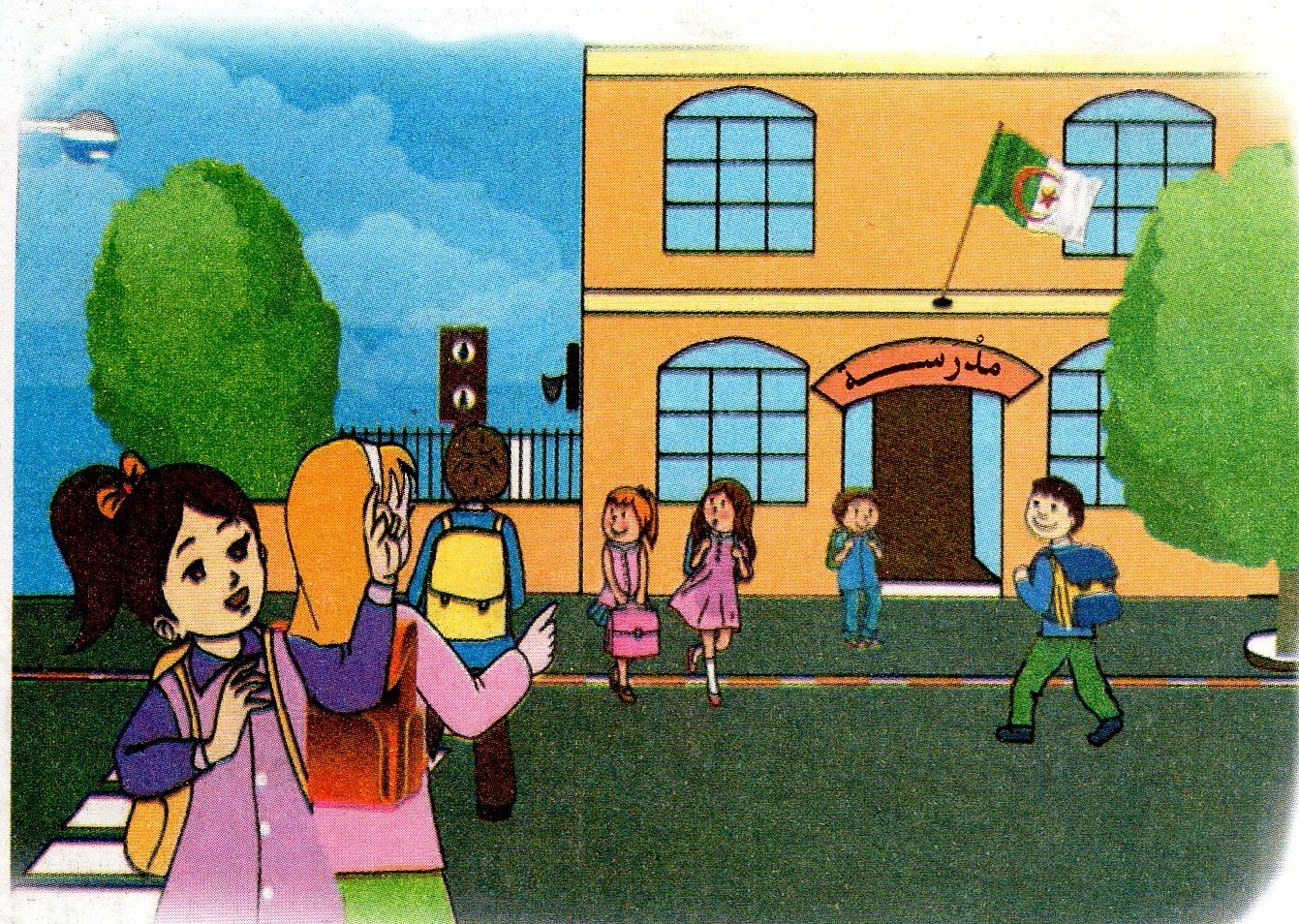 	ماذا ترى في الصورة؟الى ماتشير البنت؟تسجيل توقعات التلاميذ عن موضوع النصقراءة النص قراءة نموذجية من طرف المعلم مستعملاالإيحاء لتقريب المعنىترك فسحة للتلاميذ للقراءة الصامتةمطالبة التلاميذ بالتداول على القراءة(يبدأ بالمتمكنين حتىلايدفع المتأخرين إلى ارتكاب الأخطاءتذليل الصعوبات أثناء القراءة وشرح المفردات الجديدة وتوظيفها في جملمناقشة التلاميذ عن فحوى النص والمعنى الظاهري له بالأسئلة المناسبة.الأسئلة مرافقة للنصطرح أسئلة أخرىمتى استيقظت ليلى؟ولماذا؟هي تلميذة مواظبة،هل تحب أن تكون مثلها؟إذن ماذا تفعل؟إعادة قراءة النص والوقوف عند القيم الواردة فيه قصد التحلي بها.(النهوض المبكر،غسل الجسم،الألتحاق المبكر بالمدرسة،المواظبة......)مرحلــــــة بنــاء التعلمــــــاتيجيب عن الأسئلةيقدم أفكارا أخرى استنادا إلى تصوراتهطرح أسئلة أخرى قصد الإلمام بالموضوعإنجاز التمارين في دفتر الأنشطةالتدريـــب والاستثمـــــــــــــــارالتقويـــــــــــــــمالوضعيات التعلمية والنشاط المقتـــــــــــــرحالمراحــــــليتذكر أهم أحداث النص،والمعنى العام لهتلخيص النص المقروء بأسئلة موجهة لتحديد الأفكار الأساسية.متى أيقظت الأم ابنتها؟مالأعمال التي قامت بها ليلى بعد خروجها من فراشها؟بم أوصت الأم ابنتها؟مع من التقت في الطريقمرحلة الأنطلاقيقرأ النصينطق بالحرفين نطقا سليما مميزا بينهماأراجع وأميز.يعتني النشاط بمعالجة ظاهرة لغوية وهي الحروف المتقاربة في المخرج(س،ز)الإدراك وعرض النموذجقراءة النص من طرف بعض المتعلمينتكلمت ليلى عن الأعمال التي قامت بها.ماذا قالتغيرت ملابسي وارتديت مئزري ثم أخذت محفظتي الجديدةكتابة الجملة على السبورة قراءتها وتأطير كلماتهايمكن للمعلم الرجوع إلى الجملة الموجودة في كتاب التلميذ ص 12 ويمكنه الإتيان بجملة أخرىاستخراج الكلمتين المشتملتين على الحرفين المقصودين وتحليلهما إلى مقاطع صوتيةتحديد الحرفين وقراءتهماالأستجابة الموجهةقراءة كلمة(مِسْمار)مع تكرار الصوت مِسْـ،مِسْـقراءة كلمة(مِزْمار)مع تكرار الصوت مِزْ،مِزْيردد المتعلمون الصوت الذي ينطق به المعلم س،مع جميع الحركات والمدودثم النطق بكلمة كأن يقول سا،سا،سارنفس العمل مع حرف الزاي زا،زا،زارقراءة الكلمتين معا:مسمار،مزمارالإتيان بكلمات جديدة تحوي الحرفينالأستجابة المستقلةمطالبة التلاميذ بالإتيان بكلمات تحوي الحرفينالتطبيقالعودة إلى النص واستخراج كلمات تحوي الحرفين والتمييز بينهماأكتب جيدايكتب المعلم كلمات تتضمن الحرفين وباتباع طريقة المناقشة يستخرج الحرفينقراءة الحرفينكتابة الحرفين على الألواح وتشكيلهما بالعجينة إن أمكنمرحلــــــة بنــاء التعلمــــــاتيقرأ وينسخقراءة الكلمات وكتابتها في دفتر الأنشطةالتدريـــب والاستثمـــــــــــــــارالتقويـــــــــــــــمالوضعيات التعلمية والنشاط المقتـــــــــــــرحالمراحــــــليجيب عن الأسئلةلماذا أيقظت الأم ليلى باكرا؟أوصت الأم ليلى،ماذا قالت لها؟مرحلة الأنطلاقينطق المتعلم بحرفي السين والزاي نطقا سليما.يقرأ الفقرة الثانية قراءة سليمة وكذا فقرة أحسن قراءتييجيب عن الأسئلة  ينتج جملا اسمية بسيطةيوظف الضمائر أنت،أنتِ مع الماضي والمضارع في جمل بسيطةالمرحلة الأولىيعودالمعلم إلى النص المكتوب ويقرأه قراءة مسترسلة.يعيد قراءة الفقرة الثانية قراءة جوهرية ويطلب من التلاميذ قراءتها قراءة سليمة.يثمن قراءة المتفوقين ويصحح أخطاء المتعثرينقراءة الفقرة الموجودة في كتاب التلميذ ص12 (أحسن قراءتي)المرحلة الثانية:استعمال الظواهر النحوية والصرفية(أركب)يحمل المعلم المكتب ويتظاهر أنه ثقيل ثم يقول:المكتب ثقيليشير المعلم إلى ساحة المدرسة،ويسأل:كيف هي الساحة؟......الساحة واسعةنفس العمل مع القسم:كيف هو القسم..........القسم نظيفيسجل المعلم الإجابات على السبورة(جملة اسمية مبتدأ+خبر)خلق وضعيات مشابهة كالإشارة إلى الصورة.......الصورة جميلة                                         الشجرة........الشجرة طويلةهاتوا جملا على نفس المنواليقول المعلم:قالت ليلى :غيرت ملابسي،وارتديت مئزري.....وخرجت مسرعةيطلب المعلم من تلميذ الخروج إلى الساحة ثم العودةيسأل المعلم:ماذا فعل زميلكم.......خرج إلى الساحةأخبره يا.....بما فعله......أنت خرجت إلى الساحةاستبدال تلميذ بتلميذة.......أَنْتِ خرجت إلى الساحةيكتب المعلم الجملتين على السبورة قراءتهما واستبدال الفعل خرج بفعل آخريطلب المعلم من نفس التلميذ الخروج وفي نفس الوقت من تلميذ آخر إخباره بما يفعلهالجملة:أنت تخرج إلى الساحةاستبدال تلميذ بتلميذة........أنت تخرجينكتابة الجملتين وتغيير الفعلمطالبة التلاميذ باستعمال الضميرين)أَنِتَ،أنتِ)في جمل مع الماضي والمضارعمرحلــــــة بنــاء التعلمــــــاتيوظف التراكيب والظواهر المستهدفةإنجازالتمارين في دفتر الأنشطةالتدريـــب والاستثمـــــــــــــــارالتقويـــــــــــــــمالوضعيات التعلمية والنشاط المقتـــــــــــــرحالمراحــــــلهاتوا كلمات تحوي الحرف زايهاتوا كلمات تحوي الحرف سينيكتب المعلم كلمات تحوي الحرفين المكتشفين على السبورةقراءة الكلمات ثم مطالبة التلاميذ بقراءتهاـــ حوط حرف الزاي في الكلمات التي تشمله،نفس العمل مع حرف السينمرحلة الأنطلاقيختار الحرف المناسب لكل كلمة ويقرأهاتثبيت الحرفين.انطلاقا من )تعابير،ألفاظ بطاقات،صور)لتكملة الحرف الناقص.سٌ            زٌ       سَـ          زَا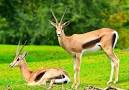 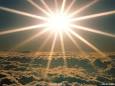 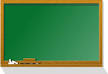 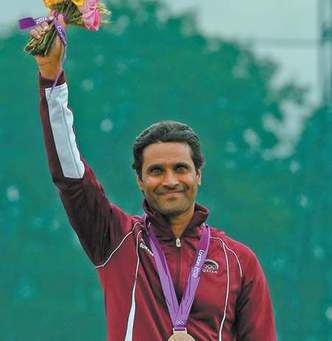    فائــ                      غـ    لٌ            شـمـ                      ـبورةتتم المناقشة جماعيا على السبورة كلمة/كلمةيتم العمل الفردي على الألواح.......أكمل كتابة الكلمة بالحرف المناسبمراقبة فتصحيحمرحلــــــة بنــاء التعلمــــــاتيثبت الحرفين ويتعرف على بداية ونهاية كتابة الحرف.يحرص على الأبعاد والمسافة لكل حرفيملي المعلم حرفي السين والزاي بجميع الحركات والمدود ويطالب التلاميذ بكتابتها على كراس القسمإنجاز تمرين الإملاء في دفتر الأنشطةالتدريـــب والاستثمـــــــــــــــارالتقويـــــــــــــــمالوضعيات التعلمية والنشاط المقتـــــــــــــرحالمراحــــــلاحسب عدد تلاميذ القسم واكتبه على لوحتكالسيـــــــاق:دخلت مع زملائك حجرة الدرس فشاهدتم نوافذ جميلة،اتفقتم على عدهاالسنـــــــد:نوافذ القسمالتعليمـــة:عدوا نوافذ قسمكم(تتم المناوبة على العد،إذ يقول التلميذ الأول واحد والذي بجانبه اثنان ثم الذي وراءه وهكذا حتى تتم العمليةمرحلة الأنطلاقيعد عدد الأشياء واحد/واحديجمع ويستبدل بالعشراتينجز الأنشطةيكتشف أخطاءه ويصحح- مرحلة البحث والأكتشاف.عمل بالأفواجيفوج الأستاذ تلاميذته إلى أفواج(4/5) ويقدم لكل فوج علبة جبن تحوي عددا من الأشياء-عد عدد الأشياء الموجودة داخل العلبة-الإجراءات:يعد التلاميذ عدد الأشياء واحد/واحد ......يجمعون الأشياء عشرة/عشرة ثم يضمون الباقي-العرض والمناقشة:يعرض كل فوج عمله وتتم المناقشة رفقة المعلم-التصديق على النتائج:يتم التصديق على النتائج جماعيا بمعية المعلم وكتابة النتائج على السبورة حسب المخطط.الفوج1                  الفوج 2                      الفوج3                       الفوج4.........                ..........                      .......                       ..........العمل الفردي:يتم العمل الفردي على الكتب:احسب عدد العصافير:.....................كم من كتاب يوجد على الرف:.................مرحلة الإنجاز:يتم إنجاز الأنشطة على الكتاب الموحد.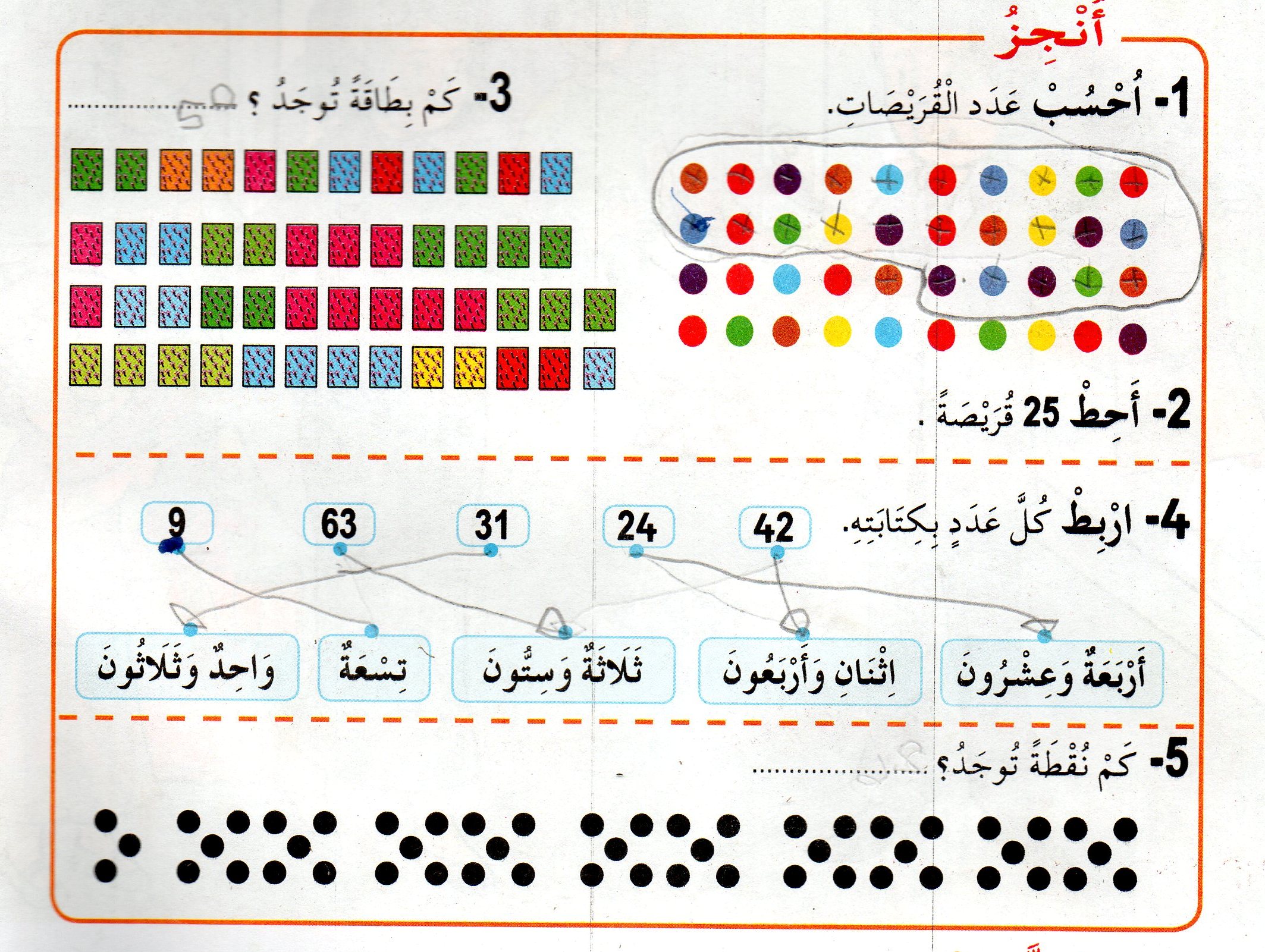 تتم مراقبة أعمال التلاميذ مرحليا (التصحيح يكون بقلم ملون أخضر)مرحلــــــة بنــاء التعلمــــــاتيقرأ الاستنتاج ويعمل بهيحاور الأستاذ تلاميذه بأسئلة هادفة للوصول إلى:عندما أعد كميات أعدها واحد واحد ثم أجمعها في رزم ذات عشرة وبعد ذلك أجمع العشرات التي وجدتها مع العناصر المتبقيةالتدريـب والاستـارالتقويـــــــــــــــمالوضعيات التعلمية والنشاط المقتـــــــــــــرحالمراحــــــليعد مشافهة ويذكر العدد الموالي لعدد معلومالسيــــاق:أراد أخوك أن يعد قريصات فأحضر علبة ،وضع قريصة بداخلها وقال واحد،ثم أخرى وقال اثنان.....حتى توقف عند 20.السنــد:علبة بها 20 قريصة وقريصات أخرىالتعليمـــة: اكملوا العديضع المعلم القريصة 21 داخل العلبة ويطلب من تلميذ ذكر العدد،فقريصة أخرى ومن تلميذ آخر وهكذامرحلة الأنطلاقيعد عدد الأشياء واحد/واحديجمع ويستبدل بالعشراتينجز الأنشطةيكتشف أخطاءه ويصححيضم أشياء المجموعتين ويكتب الناتج- مرحلة البحث والأكتشاف.عمل بالأفواج-تفويج التلاميذ:ويقدم لكل فوج علبتين في كل علبة عدد معين من الأشياء أقل من عشرة.-احسب عدد أشياء العلبتين-الإجراءات:يضم التلاميذ أشياء العلبتين ويعدون واحد/واحد              يعدون عدد أشياء العلبة الأولى ويواصلون بحساب عدد أشياء العلبة الثانية              يعدون عدد أشياء العلبة الأولى ثم الثانية ويحسبون الناتجالعرض والمناقشة:تعرض كل مجموعة عملها وتتم المناقشة بالطريقة المعتادة-التصديق على النتائج:يتم التصديق على النتائج جماعيا بمعية المعلم وكتابة النتائج على السبورة حسب المخطط.الفوج1                  الفوج 2                      الفوج3                       الفوج4.........                ..........                      .......                       ..........العمل الفردي:يتم العمل الفردي على الكتاب مرحليا.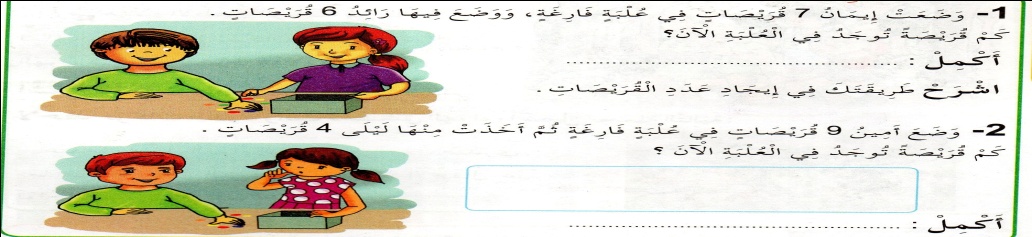 مرحلة الإنجاز:يتم إنجاز الأنشطة على الكتاب الموحد.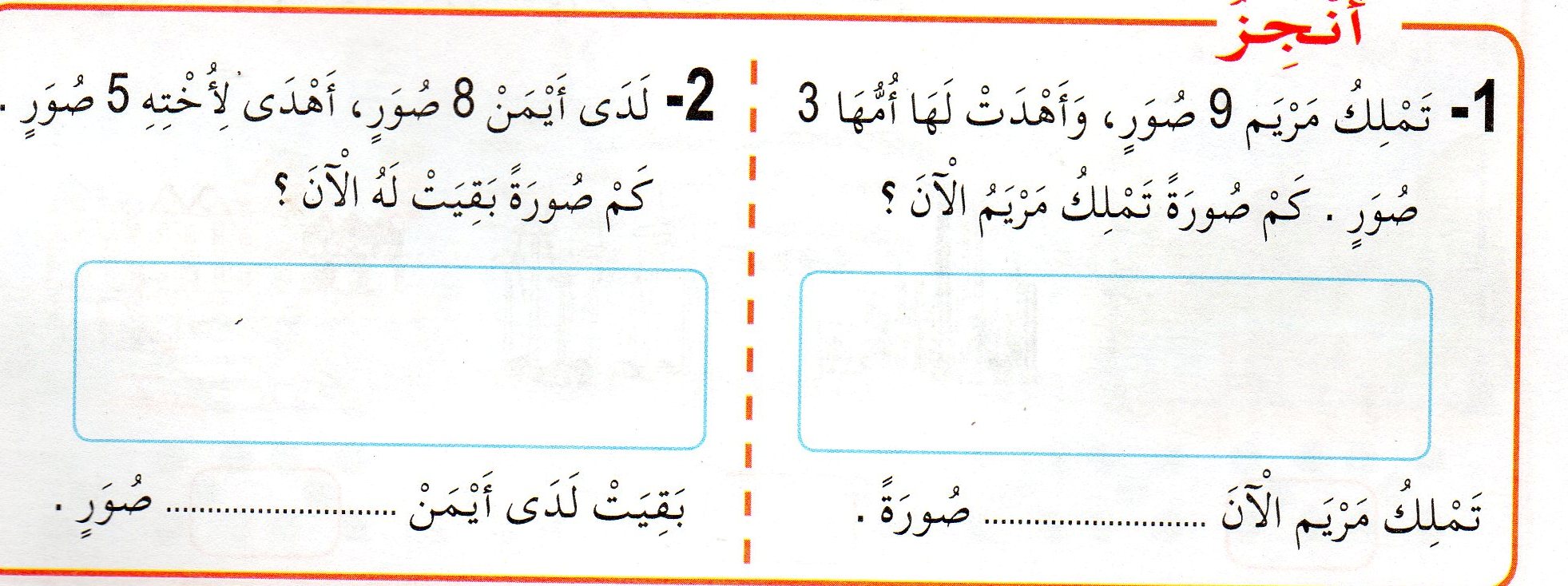 تم مراقبة أعمال التلاميذ مرحليا (التصحيح يكون بقلم ملون أخضر)مرحلــــــة بنــاء التعلمــــــاتفي عيد الأم أهديك لأمك 6 أزهار،وأهدت لها أختك 8 أزهاركم زهرة عند الأم؟يحاور الأستاذ تلاميذه بأسئلة هادفة للوصول إلى:عندما أضيف قريصات أو.................كتاب التلميذ ص 16التدريـــب والاستثمـارالتقويـــــــــــــــمالوضعيات التعلمية والنشاط المقتـــــــــــــرحالمراحــــــليذكر سابق(سالف) عدد معلومالسيــــاق:لدينا علبة بها 29 قريصة،وبدأنا ننزع القريصات واحدة بعد الأخرى.السنـــد:علبة بها 29 قريصةالتعليمـــة:لنذكر القريصات المتقية في كل مرةيطلب من تلميذ ذكر عدد القريصات قبل الأنطلاق في الحذف،ينزع واحدة وممن يليه ذكر العدد وهكذامرحلة الأنطلاقيقرأ شريط الأعداد وأعداد البطاقات.يضع بطاقة كل عدد في مكانها المناسبينجزالأنشطة- مرحلة البحث والأكتشاف.عمل بالأفواج-يقدم المعلم لكل فوج شريط أعداد حتى 30 به  خانات فارغة وبطاقات بها الأعداد الفارغة.-ضع كل بطاقة في خانتها المناسبة.-الإجراءات :يقرأ العدد المكتوب على البطاقة ويضعه في خانته الفارغة.العرض والمناقشة:يعرض كل فوج عمله ويشرح طريقة عمله.التصديق على النتائج:يتم التصديق على النتائج جماعيا ويضع المعلم رسومات لها على السبورة.الفوج1.بطاقات الأعداد للفوج(1)     5        15      22        29 اقتراح أشرطة وبطاقات أعداد لباقي الأفواجالنشاط ص17 من كتاب التلميذمرحلة الإنجاز:يتم إنجاز الأنشطة على الكتاب الموحد.يتم إنجازالأنشطة من كتاب التلميذ ص 17ملاحظة:إذا داهمك الوقت يمكنك مطالبة التلاميذ بإنجازالأنشطة من ىمرحلة أنجز خارج الصف على أن تراقبها دوريامرحلــــــة بنــاء التعلمــــــاتاكتب العدد تسعة بالحروفعن طريق أسئلة يتم التوصل إلى نص:تعلمتالتدريـــب والاستثمـــــــــــــــارالتقويـــــــــــــــمالوضعيات التعلمية والنشاط المقتـــــــــــــرحالمراحــــــلمتعنا يا.......بتلاوة سورة الفاتحةالسياق:في عطلة الصيف أخذك أبوك إلى الكتاب،عندما وصلت رأيت أطفالا يحملون ألواحا ويقرؤون .السند:كتاب القرآن الكريم،مشهد أطفال داخل الكتاب	     يقرؤون القرآن	  التعليمة:ماذا يفعل هؤلاء الأولادكيف تنادي الرجل الذي يعلمك القرآن        إجابات حسب المناطق(الشيخ،الطالب،معلم القرآن،سيدي....)مرحلة الأنطلاقهل تحب الرسول (ص)؟ماذا تقول عند سماع كلمة:الرسول؟رتل على مسامعنا الآية الأولىرتل على مسامعنا الآية الثانيةمرحلة التلاوة والاستماع:يكشف الأستاذ عن السورة ويُسمعهم آيات السورة بالجهازالمناسب عدة مرات(حبذا لو يكون التسميع بالصوت والصورة)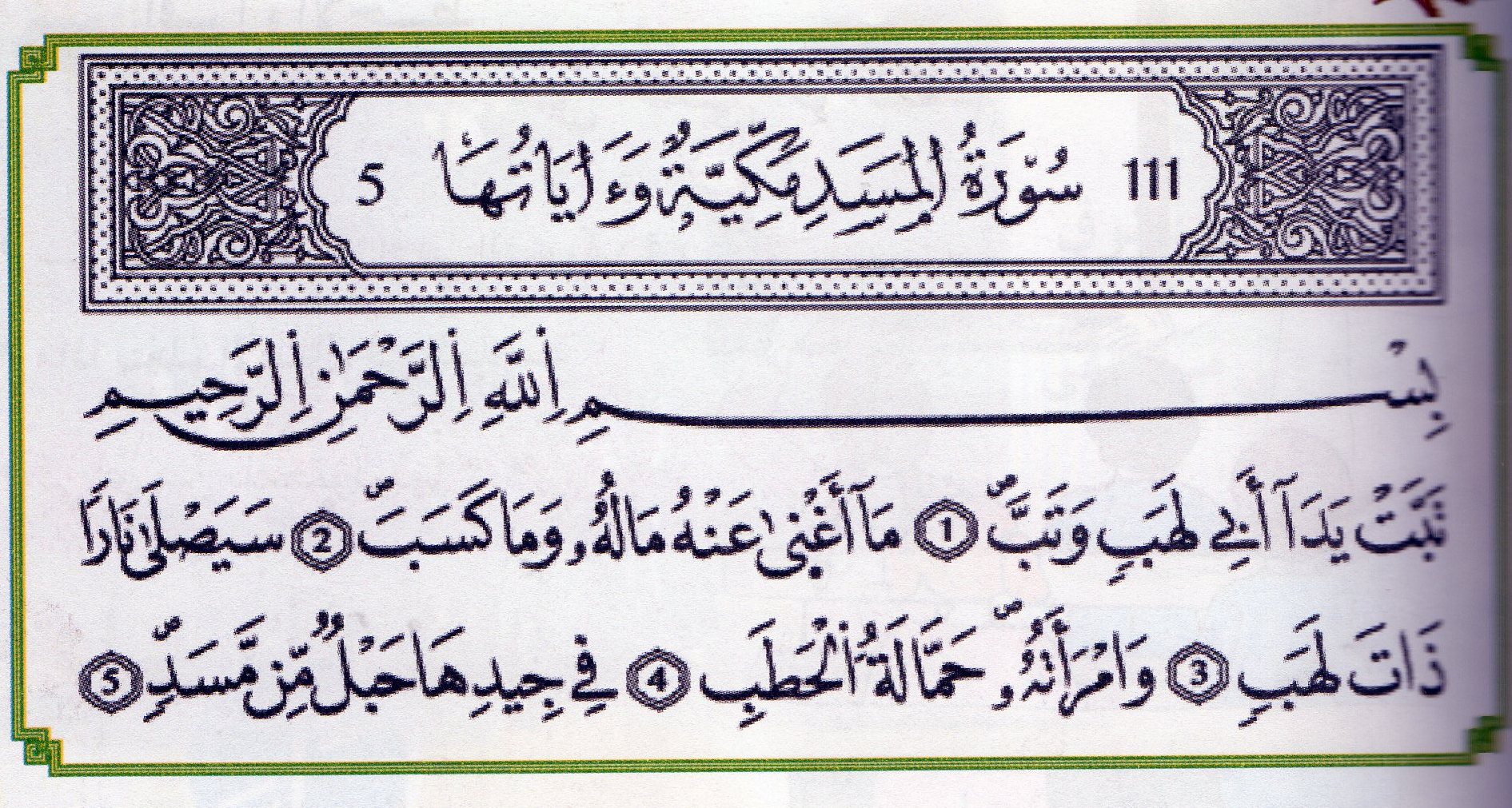 المعنى الإجمالى للسورة(أفهم السورة):يقدم المعلم المعنى الإجمالي للسورة(أبو لهب هو عم الرسول صلى الله عليه وسلم وكان يؤذيه،وكانت زوجته تضع الشوك في طريقه،وعقابا لهما أنذرهما الله بالعقاب الشديد)محاورة المتعلمين حول المعنى الإجمالي للسورةمن هو أبو لهب؟ماذا كان يفعل للرسول؟ومامصيره؟بماذا سمى الله امرأته؟ولماذا؟هل تدخل الجنة؟لماذا؟هل يدخل الجنة من لايؤمن بالله؟أتعلمكتابة ماتوصل إليه التلاميذ على السبورة وقراءتهالتحفيظ:يكتب الأستاذ الآية الأولى على السبورة ويؤطر كلماتهايقرأ المعلم الآية ثم يطلب من التلاميذ التداول على قراءتها،ويعمد في كل مرة إلى محو كلمة.في الأخير يطلب من المتمكنين قراءة الآية ويحرص على حسن الآداء وجودة الحفظنفس العمل مع الآية الثانيةمرحلــــــة بنــاء التعلمــــــاتمتعنا يا.... بتلاوة ماتحفظه من سورة المسدمطالبة المتعلمين بربط الآيتين وقراءتهما ،يبدأ بالمتمكنين حتى لايدفع بالمتأخرين إلى ارتكاب الأخطاء.يتلو المعلم السورة كاملة ويطلب من التلاميذ تكرار قراءة الآيتين خارج الصفالتدريـــب والاستثمـــــــــــــــارالتقويـــــــــــــــمالوضعيات التعلمية والنشاط المقتـــــــــــــرحالمراحــــــليجيب عن الأسئلةأين تتعلم القراءة والكتابة؟هل اشتقت إلى مدرستك أثناء العطلة؟مرحلة الأنطلاقيكتشف المحفوظةينصت إلى قراءة الأستاذ ،يدرك المعنى الإجمالي ويجيب عن الأسئلةيحفظ المقطع الأول من المحفوظةمرحلة التقديم وشرح المعنى الأجمالييكشف الأستاذ عن نص المقطوعة مكتوبة بشكل جميل وواضح لإضفاء الجانب الجمالي عليها.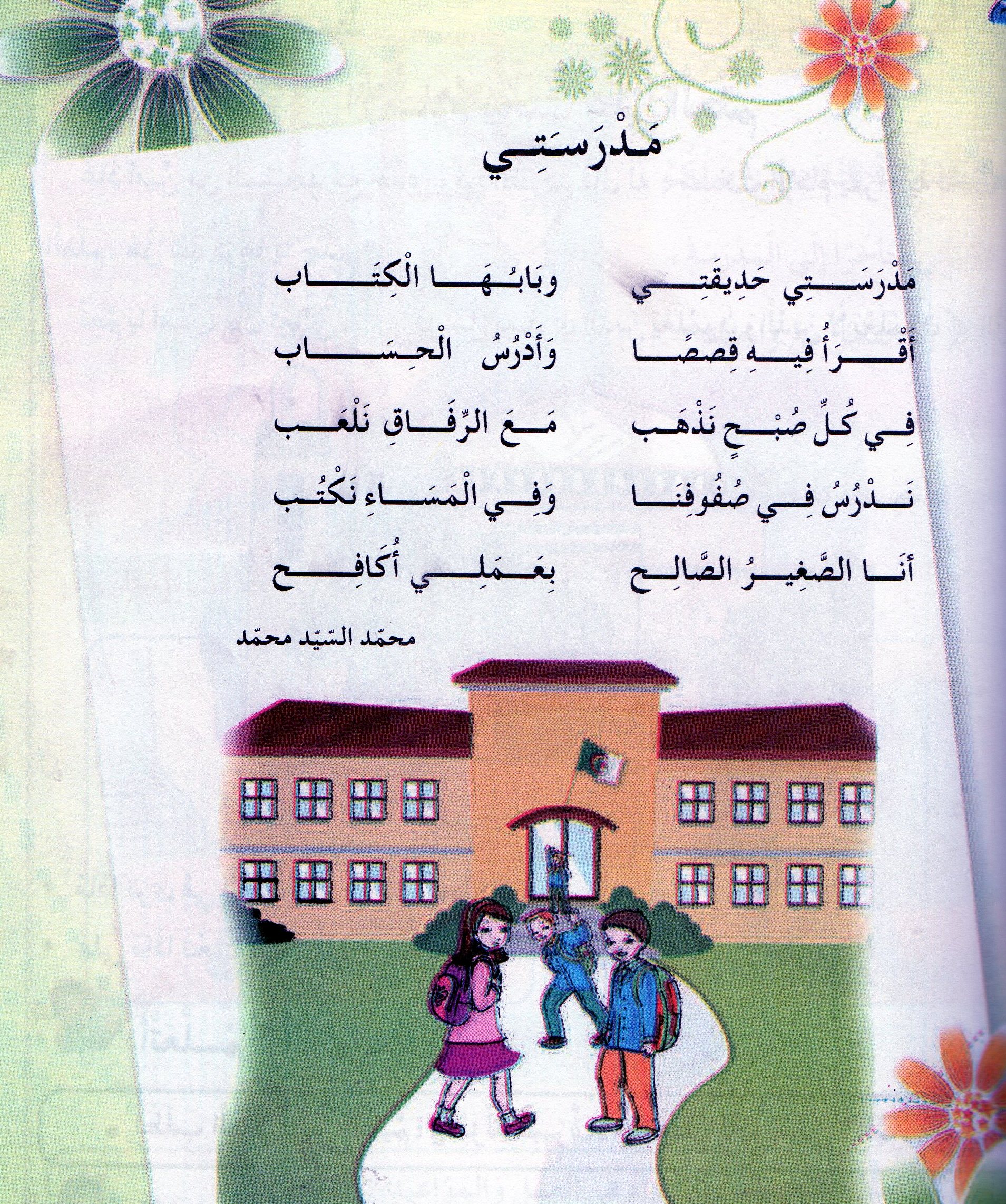 قراءة المحفوظة من طرف الأستاذ قراءة واضحة تتخللها الإيماءات لتقريب المعنىتقديم المعنى الإجمالي للقطعة تتخللها أسئلة لقياس الفهم.ماذا تدرس في مدرستك؟مع من تذهب كل صباح؟متى تكتب؟ماالفائدة من الدراسة؟مرحلة التجزئة والتحفيظ.يجزئ الأستاذ القطعة إلى ثلاثة أجزاء حبذا لو تكون حسب الأفكار الجزئيةيكتب الجزء الأول على جانب آخر من السبورة ويتم تحفيظهمرحلــــــة بنــاء التعلمــــــاتيؤدي المقطع الأول آداء سليماآداء المقطع الأول من المحفوظةالتدريـــب والاستثمـــــــارالتقويـــــــــــــــمالوضعيات التعلمية والنشاط المقتـــــــــــــرحالمراحــــــليحاور الأستاذ التلاميذ حول مضامين الدروس السابقة لقياس مدى التذكر لديهماستعمال الرصيد اللغوي.الظواهرالنحوية والصرفية......مرحلة الأنطلاقيكتشف الأنشطة وينصت إلى شرح المعلم.ينجز النشاط الأول.يراقب عمله ويصحح إن أخطأالنشاط الثانيالنشاط الثالثيوزع الأستاذ أوراق الوضعية الإدماجية على التلاميذ ويشرح لهم الأنشطة مرحليا .يطلب منهم إنجاز النشاط الأول تليه المراقبة والتصحيح الجماعي على السبورة فالفردي الأنشطة:اللغة العربية.لاحظ الجملة.ثم اكمل على منوالها تحت كل صورة	   الكبش كبيرالتربية الإسلامية.اختر الجواب الصحيح.                                       خال الرسول صلى الله عليه وسلمأبو لهب هو                          جد الرسول صلى الله عليه وسلم                                       عم الرسول صلى الله عليه وسلمالتربية المدنيةأجيب بـ (صح أو خطأ) لي الحق في تمزيق ثيابيلي الحق في التعلملي الحق في الأكلمرحلــــــة بنــاء التعلمــــــاتمراقبة آداء المتعلم،يثي على المجتهدين لخلق جو من التنافسمتعنا يا......بتلاوة آيات سورة المسدالتدريـــب والاستثمــــــــارالتقويـــــــــــــــمالوضعيات التعلمية والنشاط المقتـــــــــــــرحالمراحــــــليتصور أسبابا تدعو إلى فرار الأشخاص من المنزل بملاحظته المشهد وسماعه نص السياق.يجيب عن السؤالالسيــــاق:بينما كنت ذاهبا إلى المدرسة رأيت دخانا يتصاعد من منزل وأشحاصا يفرون منه.السنـــد:المشهدالتعليمـــة:لماذا يفر الأشخاص من المنزل؟مرحلة الأنطلاقيلاحظ الصورة ويجيب عن السؤال.يلاحظ التغيرات التي طرأت على الولد.يجيب عن الأسئلة.يلاحظ حركات الصدر ويجيب عن الأسئلة.يتوصل إلى الأثر الكتابي- مرحلة الملاحظة والبحث.يطلب الأستاذ من التلاميذ فتح الكتاب ص 15 وملاحظة الصورة.يمارس الأطفال الرياضة في الغابة.لماذا اختاروا هذا المكان؟شاهدوا الأطفال في الصورة الثانية.ماهي الأخطار التي يتعرضون لها؟-مرحلة التجريب والقياس.-01 يطلب الأستاذ من تلميذ الخروج إلى الساحة والجري حولها عدة مرات.(نتجنب الإرهاق)بعد عودته يضعه على مرأى من زملائه ويسأل.ماذا يفعل زميلكم؟..........يتنفسكيف يفعل ذلك؟............يدخل الهواء إلى جسمه ويخرج منهكيف نسمي دخول الهواء إلى الجسم؟............الشهيقوخروج الهواء منه؟.............الزفير.-02 يطلب من كل تلميذين مقابلة بعضهما وينظر كل واحد إلى صدر زميله.أدخلوا الهواء إلى أجسامكم.ماذا يحدث للصدر؟........يكبر،ينتفخ،يرتفعأخرجوا الهواء من أجسامكم.ماذا يحدث للصدر؟.......يصغر،ينخفض......يكتب المعلم الإجابات مناقشة والتصديق على أحسنهاللتوصل إلى.عندما يدخل الهواء جسمي يرتفع صدري وعندما يخرج الهواء من جسمي ينخفض صدريمرحلــــــة بنــاء التعلمــــــاتتقويم الأعمالإنجازالنشاط ص15التدريـــب والاستثمـــــــــــــــارالتقويـــــــــــــــمالوضعيات التعلمية والنشاط المقتـــــــــــــرحالمراحــــــليقترح معوقات عدم قدرة الجدة على القراءة.يجيب عن السؤالالسيــــاق:زرت جدتك في عيد الأضحى.وجدتها تحمل ورقة وهي تنظر إليها،طلبت منك قراءتها السنـــد:المشهدالتعليمـــة:لماذا لم تقرأ جدتك مايوجد بالورقة؟مرحلة الأنطلاقيلاحظ الصور ويجيب عن الأسئلة.يعرف بأن له الحق في التعلم-ملاحظة الصورة الموجودة في الكتاب ص 14.لاحظ الصورة 1.ماذا ترى في الصورة؟ماذا يتعلم الأطفال في المدرسة؟في أي سن يلتحقون بها؟هل تحترم معلمك؟لماذا؟الصورة 2.مابه هذا الولد؟لماذا لم يلتحق  بالمدرسة؟هل له الحق في التعلم؟مرحلــــــة بنــاء التعلمــــــاتتقويم الأعماليطلب من المتعلمين جمع صور تدل على التعلم.إنجاز التمارين.التدريـــب والاستثمـــــــــــــــار